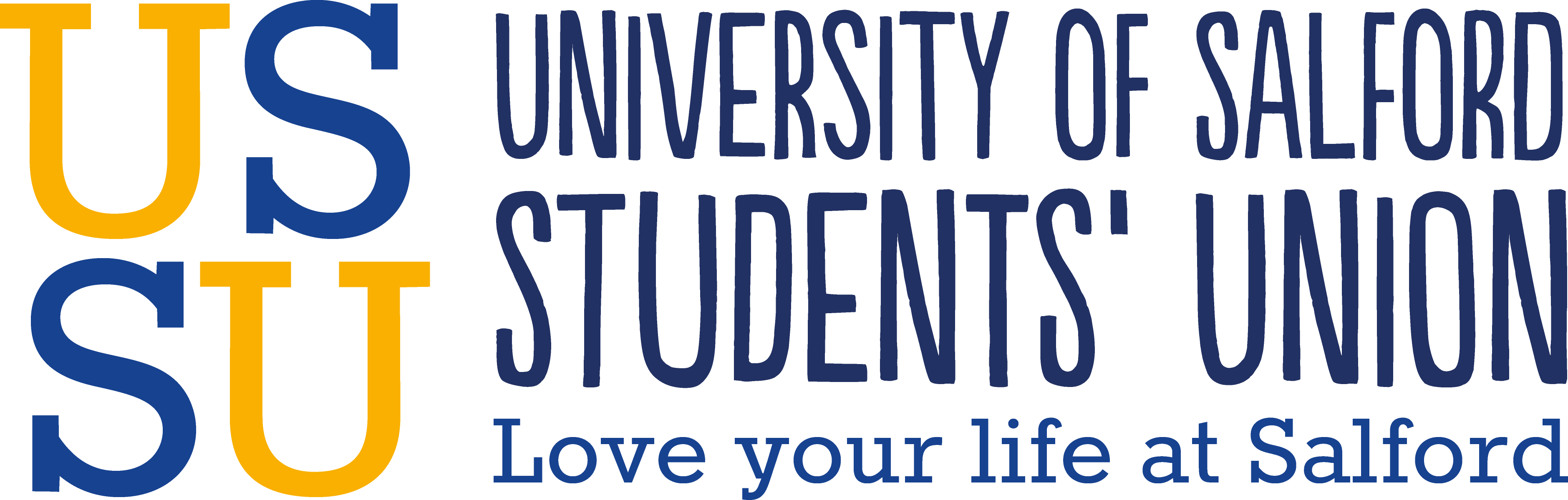 UNIVERSITY OF SALFORD STUDENTS’ UNIONAPPLICATION PACK Technical Staff – Events TeamAugust 2018About us:We are a democratically run charity, led by elected student representatives who work to represent our members academic interests and to make sure their University experience is the amazing, life changing experience it should be. We are independent of the University and work entirely for our members. Our aim is to help our members love their life at the University of Salford.Our governance:The Union is democratically controlled by its members through the annual election of a team of studentrepresentatives who form the Union’s Trustee Board. The membership of the Trustee Board is as follows:Five Sabbatical Trustees (1 x President, 4 x Students’ Union Officers each of whom is responsible for oneof the University’s 4 academic Schools)Four Student Trustees (appointed by the sabbatical officers and external trustees)Four Non Student Trustees (appointed by the sabbatical and student trustees)The Trustees determine policy for all areas of Union activity. The Sabbatical Trustees are full time officers of the organisation and work for the Union for a year either during or at the end of their degree course in order to represent students on a full time basisThe Sabbatical Trustees work alongside the permanent Union staff to implement and carry out the strategy and policies set by the Trustee Board. The permanent staff team is managed by the Chief Executive, who is directly accountable to the Trustee Board for the Union’s performance.Benefits:Competitive salaryAnnual leave entitlement of 31 days (inc Bank Holidays) plus Christmas closureNon-contributary permanent health insurance scheme*Contributory pension scheme*Training and development opportunitiesFlexible workingStaff social eventsSome of the things we do:Offer academic support and advice in our Advice CentreProvide over 100 different societies and sports teams to joinSupport our award winning student radio station Shock RadioRun Campus Leagues, giving the opportunity to participate in social sportRun ‘Give Sport A Go’ sessions, allowing participation in a variety of sports with no commitmentRun fun social events, including club nights, cultural events, pub quizzes and moreSell discounted tickets for Manchester United, Manchester City and Bolton Wanderers football gamesOffer our members the chance to participate and lead in University governance and leadershipProvide paid job opportunities for students to work in Atmosphere, Student Activities, Info Point and as promotions staffProvide a relaxed, safe social space and a place to unwind with low costs drinks and meals in Atmosphere Kitchen and BarRun student elections, giving our members a voice – to stand and voteCoordinate and work with the University of a variety of events, including Welcome WeekSell NUS extra/TOTUM discount cards, providing you with discounts at many popular high street shops and servicesProvide a payment point for bills and transport ticket at our finance office windowAbout the University:Salford is an ambitious University, with 20,000 students contributing enormously to the local economy and their expertise transforming individuals and communities through excellent teaching, research, innovation and engagement.They are leading in areas that include health, energy, media and the built environment and have completedimpressive work with business and industry partners.The University of Salford is a friendly, vibrant and pioneering organisation. They continually invest in theircampus, facilities and industry partnerships to enhance the student experience and provide opportunities todevelop the skills needed to succeed in students' future careers.Salford has an international reputation as a research-informed institution that creates and applies new ideas, turning them into opportunities to benefit individuals and the knowledge economy, via a portfolio of over £20 million across research and enterprise.Each year, the University of Salford works with hundreds of businesses to solve technical, commercial andstrategic problems. They undertake contract research, work together on collaborative projects and supportthousands of students to gain work experience and employment.Statement of support from Dr Sam Grogan, Pro-Vice Chancellor Student Experience, University of SalfordThe University of Salford enjoys a strong and productive relationship with the Students’ Union, with coproduction at its heart. The USSU and the University are deeply committed to working together towardscontinued enhancement of a bold and distinctive student experience at Salford, ensuring our students areenabled to succeed in their chosen path.Dr Sam GroganJob Description: Technical StaffMain duties and Responsibilities:To promote a positive image for the Students’ UnionTo provide high level of customer service and standardsTo ensure you remain knowledgeable about the events, services and offers in relation to your role and across the Students’ UnionTo ensure that all customer areas are maintained in a clean and tidy manner. To ensure that events are presented to a high standardCoordinate and deliver technical production for Students’ Union events to a professional standardWork consistently within legal and Students’ Union regulations for: health and safety, and all other relating guidance for your area, as instructed by your line manager.Develop lighting and sound facilities in Atmosphere, developing knowledge of in-house facilities and industry developments and trendsDevelop user friendly documentation for use of technical facilities in Students’ Union spacesEnsure the safe use of equipment by students groups and external bookings.Other duties and responsibilitiesDevelop working partnerships with other technical services on campusMaintain working partnerships with Events Organisers/Performers Extend knowledge of larger scale productions through work experience and partner eventsProvide feedback and monitoring to Events manager about facilities and productionContribute to and promote the positive image of the Students’ Union, and commitment to equal opportunitiesEnsure a high level of customer service is delivered for bookings and Union initiatives, maintaining communications and documentation for effective delivery and analysisFollow all Union financial policies and HR procedures in line with Union policyBe responsible for the completion of additional tasks relating to your role upon requestPerson SpecificationApplicants should demonstrate evidence of the following criteria in their applications. We will use a range of selection methods to measure candidates’ abilities in these areas including reviewing your online application, seeking references, inviting shortlisted candidates to interview and other forms of assessment action relevant to the post. Job Title:Technical AssistantResponsible to:Venue Manager Purpose of Post:To deliver technical services to the Events and Atmosphere teams. This will include on and off-site events, Union Campaigns and student space facilitationSalary:£8.77 p/h (inc. holiday pay) Hours of Work:8 hours per week minimumCriteriaEssentialDesirableQualifications and ExperienceQualifications and ExperienceQualifications and ExperienceDelivering Technical Services for Events (Sound and Light)xExperience in working with clients/customer in a service based environmentxExperience in large scale events / multi-venue eventsxKnowledge and SkillsKnowledge and SkillsKnowledge and SkillsA rounded knowledge of audio equipment and/or acousticsXKnowledge of Health and Safety Regulations XAbility to coordinate technical services and communicate to stakeholdersXAbility to work independently XValues & Personal QualitiesValues & Personal QualitiesValues & Personal QualitiesDesire to work within a democratic student led environmentxUnderstanding and commitment to equal opportunitiesxHighly motivated to deliver a professional servicexMotivated to improve knowledge and technical x